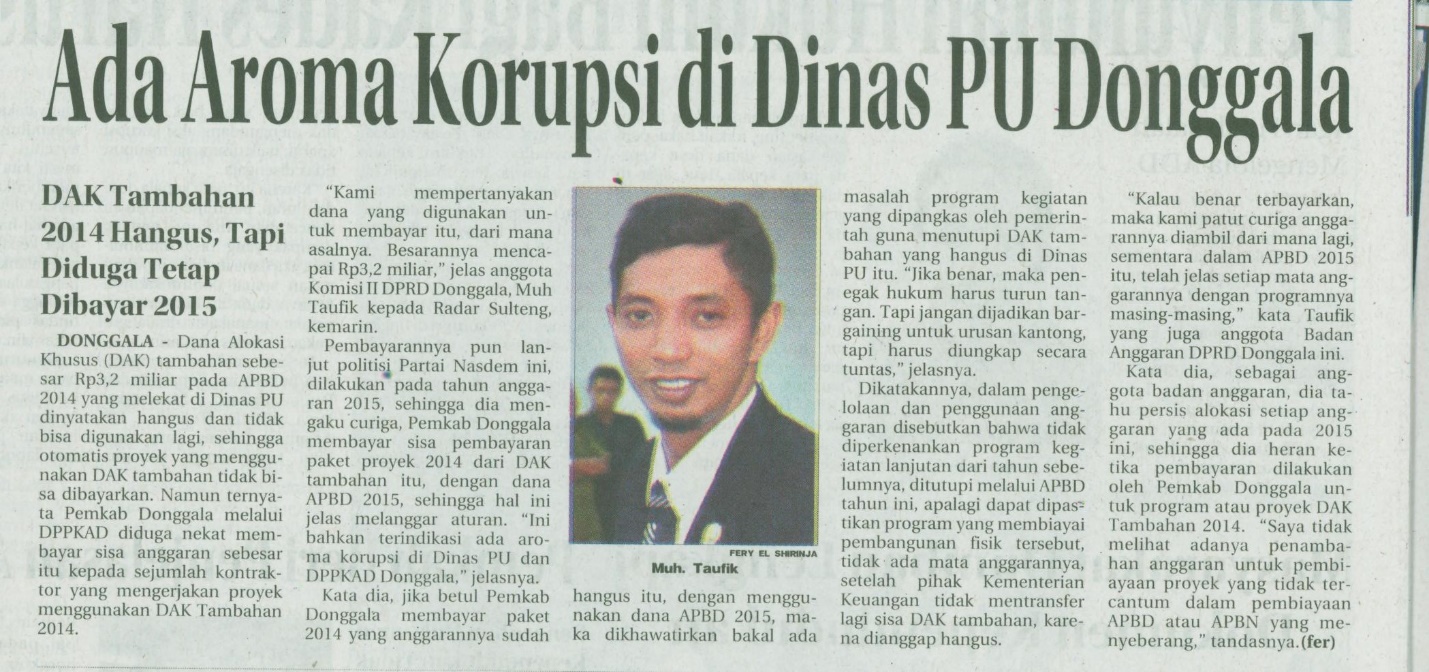 Harian    :Radar sultengKasubaudSulteng IHari, tanggal:Senin , 17 Februari 2015 2015KasubaudSulteng IKeterangan:Ada Aroma Korupsi di Dinas PU DonggalaKasubaudSulteng IEntitas:DonggalaKasubaudSulteng I